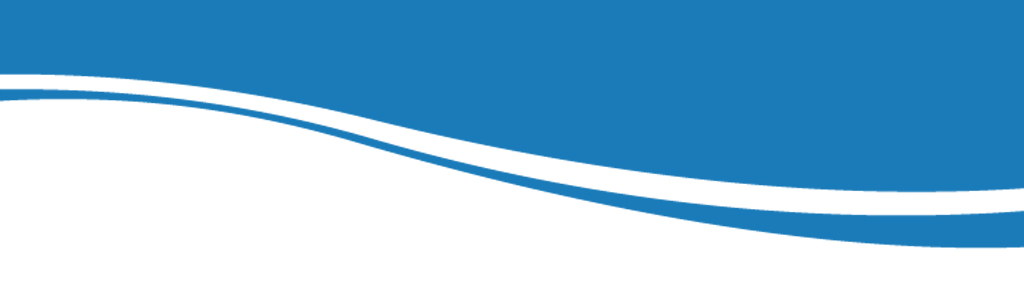 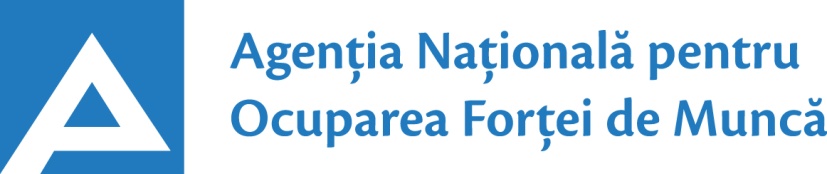 14.03.202224.01.2017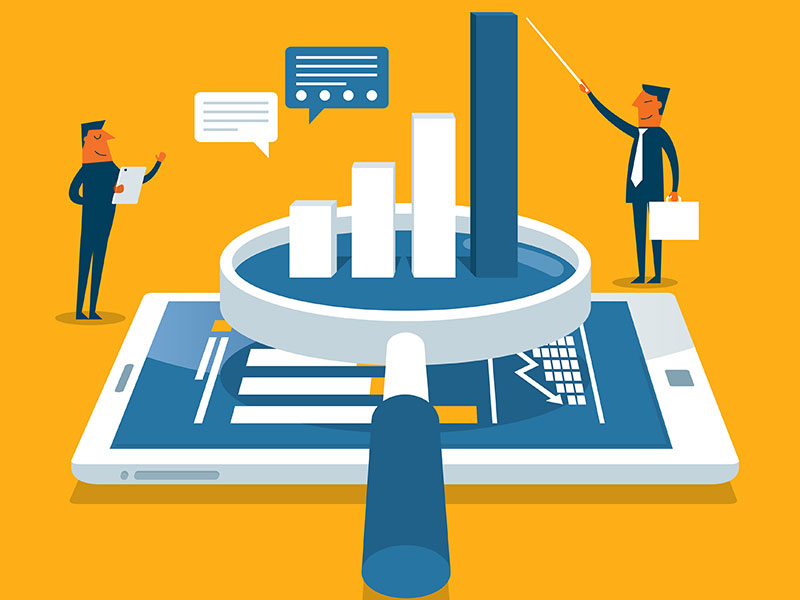  Observatorul pieței munciiConform  bazei de date a Agenției Naționale pentru Ocuparea Forței de Muncă la data de 14.03.2022 erau în evidență 9210 locuri de muncă vacante, care pot fi accesate atât de femei, cât și de bărbați.  În aspect teritorial, numărul locurilor de muncă vacante, disponibile în fiecare subdiviziune teritorială de ocupare a forței de muncă, constituie: Pentru persoanele cu nivel de instruire superior şi mediu de specialitate sunt disponibile1577 locuri de muncă vacante, constituind cca 17% din numărul total de locuri vacante. Pentru persoanele cu nivel de instruire secundar profesional și pentru muncitorii necalificați, Agenţia Naţională pentru Ocuparea Forţei de Muncă oferă 7633 locuri de muncă, ce constituie 83% din numărul total de locuri de muncă vacante:Sunt oferite următoarele locuri de muncă pentru muncitori necalificaţi:Persoanele aflate în căutarea unui loc de muncă, se pot adresa la subdiviziunile teritoriale pentru ocuparea forţei de muncă, unde pot primi informații privind locurile vacante. Prezentul buletin este elaborat în concordanță cu „Clasificatorul ocupaţiilor din Republica Moldova (CORM 006-14)”, aprobat prin ordinul Ministerului Muncii,Protecției Sociale și Familiei nr. 22 din 03.03.2014.Ex. R. TerziSTOFMLocuri vacanteSTOFMLocuri vacantemun. Chișinău4278Căuşeni86Bălți928Briceni74Orhei 405Basarabeasca65Călăraşi  262Taraclia60Străşeni258Leova59UTAG250Cantemir 58Ungheni237Sîngerei54Hînceşti205Soroca54Ialoveni 161Şoldăneşti50Cimişlia 156Glodeni48Rîşcani142Ocniţa44Făleşti 138Teleneşti43Nisporeni 134Rezina32Anenii Noi130Donduşeni23Cahul109Criuleni21Ştefan Vodă104Drochia10Edineţ100Dubăsari9Floreşti91OcupațiiLocuri vacanteTotalDin care:Inspector, ofițer359inspector (alte domenii) – 114ofițer de sector – 111ofițer de investigații – 50ofițer urmărire penală – 44inspector poliţie de frontieră - 24 polițist – 16Specialist în domeniul sănătății334medic specialist – 152asistent medical (inclusiv de familie) – 133farmacist – 12medic-veterinar - 11medic medicină generală – 9felcer/felcer laborant – 4laborant-farmacist – 4medic medicină de familie – 3kinetoterapeut – 3brancardier – 2bioinginer medical - 1Inginer, tehnician  133inginer  (alte domenii) – 48tehnician (alte domenii) – 31inginer electrician – 10inginer-tehnolog – 7constructor-principal – 6tehnician rețele de telecomunicații – 6electronist - 6tehnician laborant pentru lucrări de drumuri - 5 inginer proiectant - 5inginer electronist - 5inginer cadastral – 4 Specialist în activitatea financiară, economică sau comercială106contabil – 41agent servicii client – 24contabil-șef – 9economist – 8agent de vânzări - 7reprezentant comercial – 7analist financiar – 5 auditor intern – 3 broker- 2Specialist în învățământ75educator învăţământul preşcolar/primar- 30psiholog – 18profesor învăţământ liceal/postliceal – 12profesor învăţământul profesional – 6conducător muzical – 3profesor la instituțiile de învățământ artistice – 3instructor - 3Programator/Programator software (administrator bază de date)71programator – 42inginer programator – 14arhitect sisteme informatice – 5administrator reţea de calculatoare - 4programator software – 4desinger grafică - 2Specialist (inclusiv superior, principal )	61Manager/marketing60manager (marketing și vânzare) – 22manager în activitatea comercială - 19manager  (alte ramuri) – 12office-manager – 4merceolog - 3Șef secție/sector/serviciu/grup/etc.(diverse domenii)51şef grupă (în alte ramuri) – 15 șef alte domenii - 12şef secţie (diverse domenii) – 11şef poştă – 9şef depozit - 4Asistență socială43asistent social /inclusiv comunitar – 23asistent personal - 16lucrător social - 4Electrician secție/sector35Secretar (diverse domenii)31Expeditor30Maistru (diverse domenii) 28Controlor22Balerin17Specialist resurse umane/recrutare11Tehnolog (diverse domenii)10Bucătar- şef10Laborant  (diverse domenii)9Consultant (diverse ramuri)8Cercetător ştiinţific stagiar în bacteriologie7Bibliotecar6Solist balet5Administrator5Director (diverse domenii)5Mecanic(diverse domenii)5Arhitect5Specialist în domeniul calității5Pilot aeronave4Jurisconsult/grefier3Tehnician aviaţie3Arhitect 3Specialist în relații sociale2Consilier de probaţiune2Alte ocupații4Lucrători în industria textilă și confecții1529cusător (industria ușoară/confecțiilor) – 1442încheietor tricotaje – 30termofinisor confecții – 17croitor – 17cusător articole marochinărie – 10tricoteză – 6țesător - 7Lucrători în domeniul vânzărilor1055casier – 416vânzător stații de alimentare cu combustibil – 304vânzător produse alimentare/nealimentare – 296vânzător prin internet - 29magaziner – 10Transport şi telecomunicaţii903taxator/conductor – 378conducător auto (șofer) – 313conducător troleibuz – 171lăcătuș auto – 22mecanic auto/ajutor de mecanic – 10motorist – 3vopsitor auto – 3vulcanizator - 3Lucrători calificați în întreprinderi industriale1086legător filoane, cabluri și conductori – 353sudor/electrogazosudor – 121electrician/lăcătuș electrician – 78asamblor (alte domenii) – 74electromontor/lăcătuș electromontor – 62montator subansamble – 50lăcătuș instalator tehnică sanitară – 36decorator/asamblor jucării – 25asamblor articole din lemn - 22vopsitor – 22asamblor montator profile aluminiu și geam –21lăcătuș la repararea materialului rulant – 21strungar – 18 confecționer cablaje auto – 15lăcătuș controlor în sistemul de gaze – 11lăcătuș-reparator – 11confecţioner articole din piele – 10preparator înghețată - 10lăcătuș-montator – 10montator în producția de cabluri – 8controlor materiale și articole – 8tăietor hârtie, carton și celuloză – 8lăcătuș la rețelele de apeduct și canalizare – 8montator dispozitive/aparate radio-electronice - 8lăcătuș la exploatarea și repararea utilajelor – 7modelator/preparator aluat – 7lăcătuș automatică, aparate de măsură și control -7completator - 7montator linii cu cablu de telecomunicații – 6formator – 6montator sisteme de ventilație – 6lăcătuș-reparator la instalații tehnologice - 6montor – 5rihtuitor fețe de încălțăminte – 5electromecanic ascensoare – 4lăcătuș la lucrări de intervenție și reconstrucții - 4lăcătuș la asamblarea construcțiilor metalice – 3lăcătuş mecanic – 3Operatori, aparatişti, maşinişti la instalaţii și mașini617operator de interviu/sondaje sociologice – 119operator la telecomunicații – 99operator în sectorul de producție – 97operator introd., validare si prelucrare date – 88operator la bandă rulantă – 29operator  (alte domenii) – 26mașinist (alte domenii)  - 24operator vânzări prin telefon - 21operator la calculatoare electronice – 12operator la linie în industria alimentară – 12mașinist la excavatorul cu o singură cupă – 12operator la linia automată în flux - 11operator la utilaje de uscat – 10operator ghișeu bancă - 10mașinist la mașinile de preambalat/împachetat -10mașinist la macarale – 8mașinist de scenă - 6mașinist la mașinile de suflat – 6maşinist la elevator – 5 operator la instalații tehnologice – 4operator circulație mișcare – 4 mașinist la autogreder - 4Hoteluri şi restaurante281bucătar - 107patiser – 41chelner (ospătar) – 39brutar  – 34cofetar – 32barman – 14bufetier – 8pizzar – 6Lucrători în construcţii121placator cu plăci - 38zugrav – 18tâmplar – 12fierar - betonist – 10asfalt-betonist - 10montator pereți și plafoane din gips și carton – 8betonist – 8constructor structuri monolite – 5pietrar-zidar – 5tinichigiu – 5tencuitor – 2Lucrători în domeniul serviciilor personale153gardian public – 89pompier - 14poștaș  - 12supraveghetor - 12controlor bilete - 10frizer – 6ajutor de educator – 5manichiuristă - 5Lucrători calificaţi în agricultură, silvicultură, acvacultură, piscicultură 138viticultor – 102tractorist – 33crescător de păsări /animale – 3Alte ocupații 578MeseriaLocuri vacanteTotalTotal1172Muncitor auxiliar342Hamal145Îngrijitor încăperi de producție și serviciu	104Muncitor necalificat în agricultură, silvicultură și grădinărit82Muncitor necalificat la asamblarea, montarea pieselor56Muncitor rutier/feroviar 56Femeie de serviciu	46Măturător44Muncitor necalificat în construcții40Spălător veselă28Paznic 25Muncitor la crearea spațiilor verzi23Bucătar auxiliar	21Muncitor la amenajarea localităților21Recepționer mărfuri20Curățitor articole, semifabricate și materiale	16Infirmieră  	16Spălător vehicule14Muncitor necalificat diverse domenii14Muncitor la îngrijirea animalelor/îngrijitor animale13Puitor-ambalator	11Stivuitor produse de panificație10Călcător7Îngrijitor clădiri7Muncitor necalificat în industria confecţiilor6Muncitor constructor bârne, chirpici și piatră5